Else Kröner-Forschungskolleg Dresden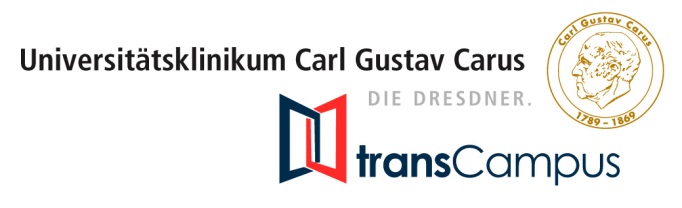 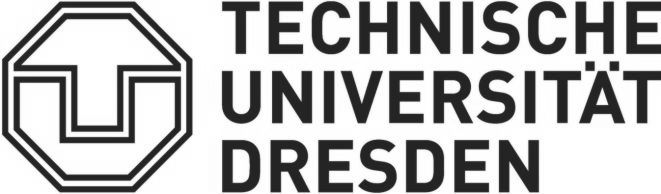 ProjektskizzeName des Kollegiaten / der Kollegiatin:Geburtsdatum:Institution:Klinikmentor/in:Forschungsmentor/in:[Titel des Projektes][Ziele, Projektskizze und Zeitplan sollen einen Umfang von 3 DIN A4 Seiten (Arial 11, 1,5 facher Zeilenabstand) nicht überschreiten]Ziele[Bitte beschreiben Sie kurz die Ziele Ihres geplanten Forschungsprojektes.]Projektskizze[Bitte beschreiben Sie Ihr Projekt, die weitere Planung Ihres Forschungsvorhabens und die Methoden, die Sie anwenden wollen. Definieren Sie, welche Methoden bereits zur Verfügung stehen und welche noch etabliert werden müssen.]Zeitplan[Bitte stellen Sie Arbeitsprogramm und Meilensteine Ihres Projektes tabellarisch dar (von…bis…, mit Datum).]Referenzliste[Bitte führen Sie die Referenzen zu Ihrer Projektbeschreibung auf.]Der/die zukünftige Kollegiat/in stellt den Antrag zusammen mit einem Klinikmentor (Klinikdirektor/in oder Oberarzt / Oberärztin) aus seiner Klinik und einem Forschungsmentor aus einem theoretischen Institut (Institutsdirektor/in oder Arbeitsgruppenleiter/in). Klinik- und Forschungsmentor/in sichern dem Kollegiaten / der Kollegiatin Ihre Unterstützung, enges Mentoring und klinische sowie wissenschaftliche Betreuung zu. Der / Die Klinikmentor / Klinikmentorin sichert die vorgesehenen Forschungsfreistellungen während und nach der Förderung durch das Forschungskolleg zu. Dresden, den [Datum]Unterschrift Kollegiat/in	Unterschrift Klinikmentor/in	Unterschrift Forschungsmentor/in